SZCZEGÓŁOWE WARUNKI  KONKURSU OFERT
(SWKO) 
Nr sprawy: DZP-421-2/22	na udzielanie świadczeń zdrowotnych z zakresu technicznych usług protetycznych
dla pacjentów SP ZOZ Uniwersyteckiej Kliniki Stomatologicznej w Krakowie			Zatwierdzam:……………………………………………………………………………………………………………Kierownik zamawiającego lub osoba upoważniona do podejmowania czynności w jego imieniuKraków, 2022PRZEPISY OGÓLNESzczegółowe warunki konkursu ofertSzczegółowe warunki konkursu ofert (SWKO) określają zasady przeprowadzenia konkursu,
jego przedmiot, podmioty uprawnione do składania ofert, wymagania stawiane Wykonawcom,
sposób przygotowania i złożenia ofert, tryb oraz kryteria wyboru najkorzystniejszej oferty,
środki odwoławcze oraz inne niezbędne informacje dotyczące konkursu.Podstawa prawna Postępowanie konkursowe prowadzone jest w oparciu o przepisy Ustawy z dnia 15 kwietnia
2011r. o działalności leczniczej oraz Ustawy z dnia 27 sierpnia 2004 r. o świadczeniach
opieki zdrowotnej finansowanych ze środków publicznych.DefinicjeIlekroć w SWKO lub w załącznikach do nich jest mowa o:Oferencie – rozumie się przez to podmiot, który złożył ofertę w ramach niniejszego
postępowania konkursowego;Zamawiającym – rozumie się przez to SP ZOZ Uniwersytecką Klinikę Stomatologiczną 
w Krakowie;Wykonawcy – rozumie się przez to podmiot, który złożył ofertę w ramach niniejszego postępowania konkursowego i oferta ta została wybrana przez Zamawiającego;Przedmiocie konkursu – rozumie się przez to świadczenia opisane w pkt.2.1 SWKO;Umowie – rozumie się przez to wzór umowy przygotowany przez Zamawiającego, stanowiący Załącznik Nr 2 do SWKO;Dniach roboczych - należy przez to rozumieć dni od poniedziałku do piątku, z wyjątkiem
dni ustawowo wolnych od pracy w rozumieniu ustawy z dnia 18 stycznia 1951 r. o dniach wolnych od pracy.ZAKRES KONKURSUPrzedmiot konkursuPrzedmiotem konkursu jest wykonywanie świadczeń zdrowotnych z zakresu technicznych usług protetycznych (dalej: świadczenia protetyczne lub świadczenia) na rzecz pacjentów Zamawiającego, których  wykaz przedstawia poniższa tabela:  Zamawiający nie dopuszcza składania ofert częściowych.Zakres świadczeńW ramach zawartej umowy Wykonawca wykonywał będzie, na zlecenie Zamawiającego, świadczenia protetyczne wymienione w pkt 2.1.1. Realizacja świadczeń, będących przedmiotem konkursu, będzie następowała w siedzibie Wykonawcy, przy użyciu materiałów zakupionych przez Wykonawcę we własnym zakresie. Materiały i narzędzia niezbędne do wykonania świadczeń posiadać będą stosowne atesty i certyfikaty wynikające z powszechnie obowiązujących przepisów prawa oraz standardów postępowania medycznego.W przypadku realizacji przez Wykonawcę świadczenia o podwyższonym stopniu trudności lub w razie zaistnienia istotnych wątpliwości diagnostycznych lub terapeutycznych, Wykonawca zobowiązany jest każdorazowo zasięgnąć opinii Kierownika Poradni Protetyki Stomatologicznej Zamawiającego.Wykonawca zobowiązuje się do realizacji świadczeń, będących przedmiotem konkursu, zgodnie z przepisami ustawy z dnia 6 listopada 2008 r. o prawach pacjenta i Rzeczniku Praw Pacjenta (Dz. U. z 2019 r. poz. 1127 z późn. zm.), przepisami BHP i innymi przepisami powszechnie obowiązującego prawa.Umowa realizowana będzie w okresie 12 miesięcy od dnia jej podpisania, jednak nie wcześniej, niż od dnia 4 listopada 2022 r.Szczegółowe warunki wykonywania świadczeń opisane zostały w załączniku nr 2 do SWKO – wzorze umowy.Oferent Do konkursu może przystąpić Oferent, który spełnia wymagania wynikające z art. 26 ust. 1 Ustawy z dnia 15 kwietnia 2011 roku o działalności leczniczej - tj. zamówienie może być udzielone podmiotowi wykonującemu działalność leczniczą lub osobie legitymującej się kwalifikacjami i uprawnieniami do udzielania świadczeń zdrowotnych z zakresu technik dentystyczny/protetyk, z zastrzeżeniem ust. 2.2.2-4.Przedmiot  zamówienia  nie  może wykraczać  poza  rodzaj działalności   leczniczej  lub  zakres  świadczeń zdrowotnych wykonywanych przez Oferenta.W celu prawidłowego przygotowania i złożenia swojej oferty, Oferent winien zapoznać się ze wszystkimi informacjami  zawartymi  w  SWKO  oraz  pozostałych  dokumentach udostępnionych oferentowi wraz z ogłoszeniem konkursowym.Oferta może być złożona tylko przez podmiot wykonujący działalność polegającą na produkcji urządzeń, instrumentów oraz wyrobów medycznych i dentystycznych, który posiada personel, doświadczenie i wiedzę oraz odpowiednie warunki finansowe, pozwalające mu na wykonywanie świadczeń dla Zamawiającego w zakresie opisanym w niniejszych SWKO oraz zgodne z warunkami podpisanej umowy. WYMAGANIA STAWIANE WYKONAWCOMWymagania: Realizacja świadczeń w siedzibie Wykonawcy, przy użyciu materiałów zakupionych przez Wykonawcę we własnym zakresie.  Materiały i narzędzia niezbędne do wykonania świadczeń posiadać będą stosowne atesty i certyfikaty wynikające z powszechnie obowiązujących przepisów prawa oraz standardów postępowania medycznego, w tym przewidziane w Formularzu oferty (załącznik nr 1 do SWKO), przez personel oraz przy wykorzystaniu sprzętu i wyposażenia zgodnych z wymaganiami określonymi przepisami prawa w przedmiotowym zakresie;Realizacja świadczeń protetycznych będących przedmiotem konkursu odbywać się będzie na warunkach określonych we wzorze Umowy, stanowiącym załącznik nr 2 do SWKO; Świadczenia będą realizowane w dni robocze (oraz w weekendy i dni ustawowo wolne od pracy, jeżeli w treści złożonego Formularza oceny kryteriów (załącznik nr 6 do SWKO) Wykonawca zobowiązał się do realizacji Usług Protetycznych w tych okresach), przy czym termin wykonania świadczenia nie może być dłuższy niż 14 dni od dnia otrzymania przez Wykonawcę zlecenia wykonania świadczenia na rzecz Zamawiającego;  Znajomość i przestrzeganie praw pacjenta; Rzetelne wykonywanie świadczeń, wykorzystując wiedzę, umiejętności medyczne oraz postęp w tym zakresie, a także warunki techniczne;  Wraz z każdym wyrobem protetycznym, powstałym w skutek udzielania świadczeń protetycznych, Wykonawca zobowiązany jest dostarczyć Zamawiającemu oryginał dotyczącego go oświadczenia, w którym potwierdzi on, że wyrób ten spełnia odnoszące się do niego wymagania zasadnicze, wstawionego przez Wykonawcę zgodnie z obowiązującymi w tym zakresie przepisami prawa, w tym przepisami Ustawy o wyrobach medycznych z dnia 20.05.2010 r. (Dz.U. Nr 107, poz. 679 ze zm.).OFERTAWymagane elementy ofertyOfertę należy sporządzić starannie, ze szczególną dbałością o jej kompletność. Powinna ona zawierać:Podpisany Załącznik nr 1 do SWKO: Formularz oferty,Podpisany Załącznik nr 2 do SWKO: Wzór umowy,Podpisany Załącznik nr 3 do SWKO: Wzór umowy powierzenia przetwarzania danych osobowych (RODO),Podpisany Załącznik nr 4 do SWKO: Oświadczenie Oferenta dotyczące RODO,Podpisany Załącznik nr 5 do SWKO: Oświadczenie Oferenta o posiadaniu odpowiednich uprawnień i kwalifikacji niezbędnych do realizacji przedmiotu konkursu oraz spełnieniu przez Oferenta warunków ustawy z dnia 15 kwietnia 2011r. o działalności leczniczej (Dz.U.2021, nr 711) w zakresie realizacji przedmiotu umowy,Kopię świadectw (dyplomów) ukończenia szkoły dla techników dentystycznych/ protetycznych, studiów oraz innych kursów potwierdzających kwalifikacje wskazane w pkt 2.2.1 SWKO,Aktualny odpis z właściwego rejestru albo zaświadczenie o wpisie do ewidencji działalności gospodarczej, potwierdzające, że profil Oferenta odpowiada profilowi usług objętych niniejszym konkursem,Kopię nadania NIP oraz REGON,Kopię polisy dotyczącej ubezpieczenia od odpowiedzialności cywilnej w zakresie odpowiedzialności za szkodę wyrządzoną w wyniku realizacji  Umowy, zawartą  na warunkach w Umowie określonych, oraz oświadczenie Oferenta o jej kontynuowaniu w okresie trwania Umowy (treść oświadczenia stanowi pkt 4 lit. h) Formularza Ofertowego);Podpisany Załącznik nr 6 do SWKO: Oświadczenie potwierdzające spełnienie kryteriów oceny ofert, o których mowa w pkt 6 SWKO (o ile w danym wypadku ma to zastosowanie), wraz ze stosownymi dokumentami, wskazanymi w załączniku nr 6 do SWKO.Dla dokumentów wskazanych w ust.4.1.1.7-9 Zamawiający dopuszcza złożenie kopii potwierdzonych za zgodność z oryginałem poprzez opisanie każdej skopiowanej strony „za zgodność z oryginałem”, data i podpis Oferenta (możliwość potwierdzenia przez osobę upoważnioną przez Oferenta do działania jego imieniu). Wszystkie strony oferty i załączniki muszą być podpisane lub parafowane przez Oferenta lub jego Pełnomocnika. W przypadku, gdy Oferent nie przedstawi wszystkich wymaganych dokumentów lub gdy oferta zawiera braki formalne, Zamawiający może wezwać Oferenta do uzupełnienia tych braków w wyznaczonym terminie pod rygorem odrzucenia oferty (rygor ten nie dotyczy uzupełnienia dokumentów potwierdzających spełnienia kryteriów oceny ofert, o których mowa w załączniku nr 6 do SWKO). Za dotrzymanie terminu uznaje się złożenie uzupełnienia w Biurze Dyrektora w terminie wyznaczonym w wezwaniu.ZŁOŻENIE OFERTY:Oferty składa się, pod rygorem nieważności, w zamkniętej kopercie w formie pisemnej z adnotacją ,,Konkurs na udzielanie świadczeń zdrowotnych z zakresu technicznych usług protetycznych dla pacjentów SP ZOZ Uniwersyteckiej Kliniki Stomatologicznej w Krakowie”.Miejsce oraz termin składania ofert:Oferty należy składać nie później niż do dnia 17.10.2022 r., do godz. 10:00.Adres: Samodzielny Publiczny Zakład Opieki Zdrowotnej Uniwersytecka Klinika Stomatologiczna 
w Krakowie, Biuro Dyrektora, lok. 41,  ul. Montelupich 4, 31-155 KrakówOferty, które wpłyną po wyznaczonym terminie, zostaną odrzucone i zwrócone bez otwierania.KRYTERIA OCENY PRZY WYBORZE OFERTY. Zamówienie udzielone zostanie oferentowi, który zdobędzie najwyższą sumę punktów, ustaloną na podstawie poniższych kryteriów oceny ofert:Jakość – 5% oceny, maksymalnie 5 pkt. Oferent otrzyma 5 pkt, gdy wykaże się co najmniej 8 letnim doświadczeniem w zakresie wykonywania usług protetycznych polegających na tworzeniu i naprawie uzupełnień protetycznych. Prawidłowym sposobem udokumentowania posiadanego doświadczenia jest przedłożenie wraz z Ofertą stosownego oświadczenia Oferenta, złożonego w treści Formularza oceny kryteriów (załącznik nr 6 do SWKO) poprzez zakreślenie odpowiednio słowa TAK lub NIE w prawej kolumnie formularza, oraz, w przypadku zakreślenia słowa TAK, przedłożenie dokumentu potwierdzającego, że przynajmniej jeden pracownik Oferenta, który ma być zaangażowany w wykonywanie usług na rzecz Zamawiającego, posiada od co najmniej 8 lat przed datą złożenia oferty w ramach niniejszego konkursu uprawnienia do wykonywania usług objętych przedmiotem konkursu (potwierdzenie przyznania uprawnień zawodowych, potwierdzenie zatrudnienia na określonym stanowisku, itp.).Kompleksowość – 2% oceny, maksymalnie 2 pkt. Oferent otrzyma 2 pkt, jeśli zadeklaruje odbiór zleceń i wycisków od Zamawiającego w dniu, w którym odbyła się wizyta pacjenta któremu jest udzielane świadczenie zdrowotne z zakresu technicznych usług protetycznych. Prawidłowym sposobem udokumentowania spełnienia omawianego kryterium jest przedłożenie stosownego oświadczenia wraz z Ofertą, złożonego w treści Formularza oceny kryteriów (załącznik nr 6 do SWKO) poprzez zakreślenie odpowiednio słowa TAK lub NIE w prawej kolumnie formularza.Dostępność – 3% oceny, maksymalnie 3 pkt. Oferent otrzyma 3 pkt, gdy zadeklaruje udzielanie świadczeń również w weekendy i dni ustawowo wolne od pracy. Prawidłowym sposobem udokumentowania spełnienia omawianego kryterium jest przedłożenie stosownego oświadczenia wraz z Ofertą, złożonego w treści Formularza oceny kryteriów (załącznik nr 6 do SWKO) poprzez zakreślenie odpowiednio słowa TAK lub NIE w prawej kolumnie formularza.Ciągłość – 10% oceny, maksymalnie 10 pkt. Oferent otrzyma 10 pkt, jeśli potwierdzi współpracę polegającą na wykonaniu świadczeń zdrowotnych z zakresu technicznych usług protetycznych o wartości min. 90.000,00 zł z podmiotem leczniczym przez okres co najmniej 5 lat poprzedzających złożenie oferty. Prawidłowym sposobem udokumentowania spełnienia omawianego kryterium jest przedłożenie wraz z Ofertą stosownego oświadczenia, złożonego w treści Formularza oceny kryteriów (załącznik nr 6 do SWKO) poprzez zakreślenie odpowiednio słowa TAK lub NIE w prawej kolumnie formularza, oraz, w przypadku zakreślenia słowa TAK, przedłożenie dokumentu potwierdzającego przedmiotową współpracę (kopia umowy, zaświadczenie lub referencje wystawione przez podmiot, z którym współpracuje lub współpracował Oferent, itp.).Cena – 80% oceny, maksymalnie 80 pkt. W ramach omawianego kryterium wartość punktów zostanie ustalona na podstawie następującego wyliczenia:C = (CN / CO) x 80 pkt.gdzie:C – liczba punktów w ramach kryterium cenyCN – najniższa proponowana stawka jednostkowa brutto za punkt spośród ważnych ofertCO – stawka jednostkowa za punkt zaproponowana przez Oferenta w ramach złożonej przez niego ofertyOTWARCIE OFERT Otwarcie ofert nastąpi w dniu 17.10.2022 r. o godz. 10:30. Rozstrzygnięcie konkursu ofert nastąpi w dniu 25.10.2022r. Zamawiający niezwłocznie zawiadamia Oferentów o zakończeniu konkursu i jego wyniku na piśmie.UNIEWAŻNIENIE POSTĘPOWANIA Dyrektor Zamawiającego unieważnia konkurs, jeżeli:Nie wpłynęła żadna oferta;Odrzucono wszystkie oferty;Wpłynęła tylko jedna oferta i nie podlega ona odrzuceniu, z zastrzeżeniem, że komisja może przyjąć tę ofertę, gdy z okoliczności wynika, że na ogłoszony ponownie na tych samych warunkach konkurs ofert nie wpłynie więcej ofert;Kwota najkorzystniejszej oferty przewyższa kwotę, którą Zamawiający przeznaczył na finansowanie świadczeń będących przedmiotem konkursu;Nastąpiła istotna zmiana okoliczności powodująca, że prowadzenie postępowania konkursowego lub zawarcie Umowy nie leży w interesie pacjentów Zamawiającego, czego nie można było wcześniej przewidzieć.ODRZUCENIE OFERTYZamawiający odrzuca ofertę:Złożoną po wyznaczonym w SWKO terminie,Zawierającą nieprawdziwe informacje,Nie zawierającą określenia przedmiotu oferty lub proponowanej ceny świadczeń będących przedmiotem konkursu,Zawierającą rażąco niską cenę w stosunku do przedmiotu zamówienia,Nieważną na podstawie odrębnych przepisów,Jeżeli Oferent złożył ofertę alternatywną,Jeżeli oferta lub Oferent nie spełniają wymaganych warunków określonych w przepisach prawa,złożoną przez Oferenta, z którym w okresie 5 lat poprzedzających ogłoszenie postępowania, została rozwiązana przez Zamawiającego umowa o udzielanie świadczeń opieki zdrowotnej w zakresie lub rodzaju odpowiadającym przedmiotowi ogłoszenia, bez zachowania okresu wypowiedzenia z przyczyn leżących po stronie Oferenta, W sytuacji opisanej w pkt.4.1.3 SWKO – tj. po bezskutecznym upływie terminu uzupełnienia oferty.ANALIZA OFERTZamawiający badać będzie w szczególności:Kompletność złożonej dokumentacji ofertowej,Zaoferowaną cenę za punktZa najkorzystniejszą uznana zostanie ta z ocenianych ofert, która uzyska najwięcej punktów według kryteriów oceny wskazanych w pkt 6 SWKO. Jeżeli co najmniej dwie oferty uzyskają taką samą liczbę punktów, za najkorzystniejszą z nich uznana zostanie ta z ofert, która zdobyła największą liczbę punktów w ramach kryterium o najwyższej wadze (Cena). Jeżeli również w tym wypadku co najmniej dwie oferty uzyskają taką samą liczbę punktów, oferenci, którzy złożyli te oferty, poproszeni zostaną o złożenie ofert uzupełniających w zakresie kryterium Ceny. W powyższej sytuacji przewidzianą w niniejszym dokumencie procedurę składania i oceny ofert stosuje się odpowiednio, przy czym oferty uzupełniające powinny zostać złożone w terminie 5 dni roboczych, a nowo zaproponowana Cena nie może być wyższa od uprzednio zaoferowanej przez danego Oferenta Ceny.  Udzielający Zamówienie będzie obliczał wartość punktową oferty zaokrągloną do dwóch miejsc po przecinku.ROZSTRZYGNIĘCIE KONKURSU OFERTZamawiający niezwłocznie zawiadamia Oferentów o zakończeniu konkursu i jego wyniku na piśmie. Powyższa informacja zostanie również opublikowana na stronie internetowej i tablicy ogłoszeń Zamawiającego. UMOWAZ wyłonionym Wykonawcą zostanie podpisana umowa o udzielanie świadczeń protetycznych na okres 12 miesięcy od dnia jej podpisania przez obie strony, jednak nie wcześniej, niż od dnia 4 listopada 2022 r.Jeżeli Oferent, którego oferta została przyjęta, nie zawrze z Zamawiającym umowy w wyznaczonym przez niego miejscu i terminie, zobowiązany jest do zapłaty na rzecz Zamawiającego kary umownej, zgodnie z treścią pkt 4 lit. b oświadczenia stanowiącego treść  Załącznika nr 1 do SWKO.W toku postępowania konkursowego, nie później jednak niż na 3 dni robocze przed terminem składania ofert, Oferent  może złożyć na adres mailowy emroczek@ukls.com.pl zapytanie do wzoru umowy. PROTESTW toku postępowania konkursowego, jednakże przed rozstrzygnięciem konkursu, Oferent może złożyć do Zamawiającego umotywowany protest, na zasadach określonych w art. 153 Ustawy o świadczeniach opieki zdrowotnej finansowanych ze środków publicznych.ODWOŁANIEOferenci mogą również złożyć do Dyrektora SP ZOZ Uniwersyteckiej Kliniki Stomatologicznej w Krakowie odwołanie dotyczące rozstrzygnięcia konkursu w ciągu 7 dni od daty opublikowania na stronie internetowej Zamawiającego zawiadomienia o wynikach o zakończeniu konkursu i jego wyniku, na zasadach określonych w art. 154 Ustawy o świadczeniach opieki zdrowotnej finansowanych ze środków publicznych.POSTANOWIENIA KOŃCOWEZwiązanie ofertą. Termin związania ofertą wynosi 30 dni od upływu terminu na składanie ofert.Wskazanie osób uprawnionych do komunikowania się z Oferentami i Wykonawcą:Osobą uprawnioną do porozumiewania się z Oferentami i Wykonawcą jest: Ewa Mroczek, tel. (12) 424-54-86, e-mail: emroczek@uks.com.pl,Załączniki:Załącznik nr 1 do SWKO – Formularz Oferty,Załącznik nr 2 do SWKO – Wzór umowy,Załącznik nr 3 do SWKO – Wzór umowy powierzenia przetwarzania danych osobowych (RODO),Załącznik nr 4 do SWKO – Oświadczenie Oferenta dotyczące RODO,Załącznik nr 5 do SWKO  - Oświadczenie Oferenta o posiadaniu odpowiednich uprawnień i kwalifikacji niezbędnych do realizacji przedmiotu konkursu oraz spełnieniu przez Oferenta warunków ustawy z dnia 15 kwietnia 2011r. o działalności leczniczej ( Dz.U.2021, nr 711) w zakresie realizacji przedmiotu umowy,Załącznik nr 6 do SWKO- Oświadczenia potwierdzające spełnienie kryteriów oceny ofert, o których mowa w pkt 6 SWKO, o ile w danym wypadku ma to zastosowanie.Zatwierdzam: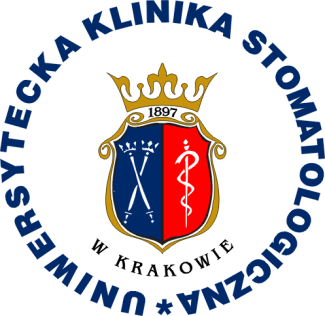 Uniwersytecka Klinika Stomatologicznaw Krakowie31-155 Kraków, ul. Montelupich 4tel. 012 424 54 24                  fax 012 424 54 90LP.Świadczenia ProtetyczneKorona lana licowana porcelaną, lany licowany porcelaną element mostuKorona lana licowana porcelaną ze stopniem ceramicznymKorona lana licowana materiałem złożonym, licowany element mostu i szynoprotezy (za każdy element)Korona jednolita lana, lany element w mościeKorona cyrkonowa wykonana metodą CAD/CAMKorona całoceramiczna e.maxLicówka e.maxInlay – Onlay e.maxWkład kk.e.maxImitacja dziąsłaWkład koronowo-korzeniowy ze stopu metalu nieszlachetnegoZatrzask boczny, zasuwa „Bredent” cześć koronowa (bez ceny korony)InterlockProwadzenie frezowaneLicowanie materiałem złożonym w szynoprotezie [kompozyt]Naprawa w laboratorium uszkodzonego olicowania wykonanego z materiału złożonego [kompozyt]Naprawa w laboratorium uszkodzonego olicowania wykonanego z materiału ceramicznegoImplantokorona na podbudowie metalowejImplantokorona ceramiczna E.MAXImplantokorona ceramiczna na podbudowie z cyrkonuImplantokorona z poziomu implantuImplantokorona cyrkonowa z poziomu implantuImplantokorona CAD-CAM [na metalu frezowanym]Imitacja dziąsłaFilar indywidualny cyrkonFilar indywidualny tytanKorona kompozytowa na filarze tymczasowym + koszt filaruKorona porcelanowa CAD-CAM [na metalu frezowanym]Korona porcelanowa CAD-CAM ze stopniem ceramicznym [na metalu frezowanym]Korona cera-smart hybryda Inlay – OnlayMost FRCI-Bridge -  most przykręcany na implantach – 1 punktKorona kompozytowaInlay-onlay kompozytowyWłókno szklaneSzyna zgryzowa tłoczonaSzyna wybielającaSzablon chirurgicznySymulacja woskowa [wax-up] Symulacja wirtualna CAD-CAMWkład koronowo-korzeniowy z materiału złożonego + włókno szklaneMock upŁyżka indywidualna światłoutwardzalna implantologicznaModel diagnostycznyProteza szkieletowaProteza ruchoma wsparta na belce tytanowej z zastosowaniem zakotwiczeń precyzyjnych na 2 implantach Proteza ruchoma wsparta na belce tytanowej z zastosowaniem zakotwiczeń precyzyjnych na 3-4 implantach Proteza ruchoma wsparta na belce tytanowej z zastosowaniem zakotwiczeń precyzyjnych na 5-6 implantach Kopuła korzeniowaTeleskop (korona wewnętrzna oraz zewnętrzna)Zatrzask boczny, zasuwa „Bredent” część w protezieFilar indywidualny Ti Atlantis Filar indywidualny cyrkonowy Ti AtlantisModel drukowanySłupek do modelu drukowanego 